Betriebsanweisungfür Tätigkeiten mit Gefahrstoffengem. § 14 GefStoffV Betriebsanweisungfür Tätigkeiten mit Gefahrstoffengem. § 14 GefStoffV 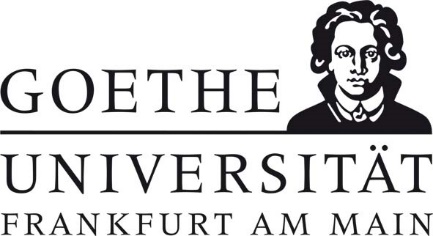 Geltungsbereich: Institut für 	Bereichsverantwortliche*r:                                                                                                                 Datum: Geltungsbereich: Institut für 	Bereichsverantwortliche*r:                                                                                                                 Datum: Geltungsbereich: Institut für 	Bereichsverantwortliche*r:                                                                                                                 Datum: Geltungsbereich: Institut für 	Bereichsverantwortliche*r:                                                                                                                 Datum: GefahrstoffbezeichnungGefahrstoffbezeichnungGefahrstoffbezeichnungGefahrstoffbezeichnungAcetonitrilAcetonitrilAcetonitrilAcetonitrilGefahr für Mensch und UmweltGefahr für Mensch und UmweltGefahr für Mensch und UmweltGefahr für Mensch und Umwelt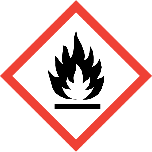 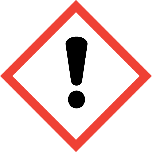 GEFAHR-  Flüssigkeit und Dampf leicht entzündbar. (H225)-  Gesundheitsschädlich bei Verschlucken, Hautkontakt oder Einatmen. (H302 + H312 + H332)-  Verursacht schwere Augenreizung. (H319) -  Dämpfe sind schwerer als Luft und bilden mit Luft explosionsfähige Atmosphäre. -  Erhöhte Entzündungsgefahr bei durchtränktem Material (z.B. Kleidung, Putzlappen).-  Reagiert mit starken Oxidationsmitteln und starken Reduktionsmitteln unter heftiger Wärmeentwicklung. -  Bildet unter heftiger Wärmeentwicklung mit Säuren gefährliche Gase und Dämpfe (Cyanwasserstoff und Stickoxide).  -  Wassergefährdungsklasse (WGK): 2 (deutlich wassergefährdend)-  Flüssigkeit und Dampf leicht entzündbar. (H225)-  Gesundheitsschädlich bei Verschlucken, Hautkontakt oder Einatmen. (H302 + H312 + H332)-  Verursacht schwere Augenreizung. (H319) -  Dämpfe sind schwerer als Luft und bilden mit Luft explosionsfähige Atmosphäre. -  Erhöhte Entzündungsgefahr bei durchtränktem Material (z.B. Kleidung, Putzlappen).-  Reagiert mit starken Oxidationsmitteln und starken Reduktionsmitteln unter heftiger Wärmeentwicklung. -  Bildet unter heftiger Wärmeentwicklung mit Säuren gefährliche Gase und Dämpfe (Cyanwasserstoff und Stickoxide).  -  Wassergefährdungsklasse (WGK): 2 (deutlich wassergefährdend)-  Flüssigkeit und Dampf leicht entzündbar. (H225)-  Gesundheitsschädlich bei Verschlucken, Hautkontakt oder Einatmen. (H302 + H312 + H332)-  Verursacht schwere Augenreizung. (H319) -  Dämpfe sind schwerer als Luft und bilden mit Luft explosionsfähige Atmosphäre. -  Erhöhte Entzündungsgefahr bei durchtränktem Material (z.B. Kleidung, Putzlappen).-  Reagiert mit starken Oxidationsmitteln und starken Reduktionsmitteln unter heftiger Wärmeentwicklung. -  Bildet unter heftiger Wärmeentwicklung mit Säuren gefährliche Gase und Dämpfe (Cyanwasserstoff und Stickoxide).  -  Wassergefährdungsklasse (WGK): 2 (deutlich wassergefährdend)Schutzmaßnahmen und VerhaltensregelnSchutzmaßnahmen und VerhaltensregelnSchutzmaßnahmen und VerhaltensregelnSchutzmaßnahmen und Verhaltensregeln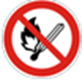 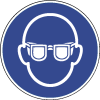 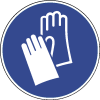 -  Von Hitze, heißen Oberflächen, Funken, offenen Flammen und anderen Zündquellen fernhalten. Nicht rauchen.-  Maßnahmen gegen elektrostatische Entladungen treffen.-  An einem gut belüfteten Ort aufbewahren. Behälter dicht verschlossen halten.-  Nicht essen, trinken oder schnupfen. -  Im Labor am Arbeitsplatz Tagesbedarf nur in maximal 1-Liter-Behältern bereitstellen. -  Lagerung im Labor nur im Gefahrstoffschrank, gegen Flammen und Hitzeeinwirkung geschützt. -  Dampf und Aerosol nicht einatmen! Im Abzug arbeiten und Frontschieber geschlossen halten. -  Augenschutz benutzen: Gestellbrille mit Seitenschutz. Bei Spritzgefahr: Korbbrille! -  Handschutz benutzen: Schutzhandschuhe aus Butylkautschuk (Butyl; 0,5 mm).-  Hautschutzplan beachten.- Schutzkleidung tragen: Laborkittel.- Vorsicht mit leeren Gebinden. Restmengen können gefährliche explosionsfähige Atmosphäre bilden!-  Von Hitze, heißen Oberflächen, Funken, offenen Flammen und anderen Zündquellen fernhalten. Nicht rauchen.-  Maßnahmen gegen elektrostatische Entladungen treffen.-  An einem gut belüfteten Ort aufbewahren. Behälter dicht verschlossen halten.-  Nicht essen, trinken oder schnupfen. -  Im Labor am Arbeitsplatz Tagesbedarf nur in maximal 1-Liter-Behältern bereitstellen. -  Lagerung im Labor nur im Gefahrstoffschrank, gegen Flammen und Hitzeeinwirkung geschützt. -  Dampf und Aerosol nicht einatmen! Im Abzug arbeiten und Frontschieber geschlossen halten. -  Augenschutz benutzen: Gestellbrille mit Seitenschutz. Bei Spritzgefahr: Korbbrille! -  Handschutz benutzen: Schutzhandschuhe aus Butylkautschuk (Butyl; 0,5 mm).-  Hautschutzplan beachten.- Schutzkleidung tragen: Laborkittel.- Vorsicht mit leeren Gebinden. Restmengen können gefährliche explosionsfähige Atmosphäre bilden!-  Von Hitze, heißen Oberflächen, Funken, offenen Flammen und anderen Zündquellen fernhalten. Nicht rauchen.-  Maßnahmen gegen elektrostatische Entladungen treffen.-  An einem gut belüfteten Ort aufbewahren. Behälter dicht verschlossen halten.-  Nicht essen, trinken oder schnupfen. -  Im Labor am Arbeitsplatz Tagesbedarf nur in maximal 1-Liter-Behältern bereitstellen. -  Lagerung im Labor nur im Gefahrstoffschrank, gegen Flammen und Hitzeeinwirkung geschützt. -  Dampf und Aerosol nicht einatmen! Im Abzug arbeiten und Frontschieber geschlossen halten. -  Augenschutz benutzen: Gestellbrille mit Seitenschutz. Bei Spritzgefahr: Korbbrille! -  Handschutz benutzen: Schutzhandschuhe aus Butylkautschuk (Butyl; 0,5 mm).-  Hautschutzplan beachten.- Schutzkleidung tragen: Laborkittel.- Vorsicht mit leeren Gebinden. Restmengen können gefährliche explosionsfähige Atmosphäre bilden!Verhalten im GefahrfallVerhalten im GefahrfallVerhalten im GefahrfallVerhalten im Gefahrfall-  Gefahrenbereich räumen und absperren, Vorgesetzte*n informieren.-  Ausgelaufenes/verschüttetes Produkt: Schutzbrille und Schutzhandschuhe benutzen. Dampf/Aerosol nicht einatmen. Bei unzureichender Lüftung geeigneten Atemschutz verwenden (Gasfilter A (braun)). Mit saugfähigem, unbrennbarem Material (z.B. Aktivkohle, Sägemehl, Sand) aufnehmen und entsorgen! Zündquellen vermeiden.-  Im Brandfall: Löschmaßnahmen auf die Umgebung abstimmen. Kohlendioxid, alkoholbeständiger Schaum, Löschpulver verwenden. Auch Wassernebel. NICHT Wasser im Vollstrahl! Entstehung gefährlicher Dämpfe/Gase (z.B. Cyanwasserstoff, Stickoxide, Kohlenmonoxid). Berstgefahr bei Erwärmung.-  Eindringen in Boden, Gewässer und Kanalisation verhindern!-  Gefahrenbereich räumen und absperren, Vorgesetzte*n informieren.-  Ausgelaufenes/verschüttetes Produkt: Schutzbrille und Schutzhandschuhe benutzen. Dampf/Aerosol nicht einatmen. Bei unzureichender Lüftung geeigneten Atemschutz verwenden (Gasfilter A (braun)). Mit saugfähigem, unbrennbarem Material (z.B. Aktivkohle, Sägemehl, Sand) aufnehmen und entsorgen! Zündquellen vermeiden.-  Im Brandfall: Löschmaßnahmen auf die Umgebung abstimmen. Kohlendioxid, alkoholbeständiger Schaum, Löschpulver verwenden. Auch Wassernebel. NICHT Wasser im Vollstrahl! Entstehung gefährlicher Dämpfe/Gase (z.B. Cyanwasserstoff, Stickoxide, Kohlenmonoxid). Berstgefahr bei Erwärmung.-  Eindringen in Boden, Gewässer und Kanalisation verhindern!-  Gefahrenbereich räumen und absperren, Vorgesetzte*n informieren.-  Ausgelaufenes/verschüttetes Produkt: Schutzbrille und Schutzhandschuhe benutzen. Dampf/Aerosol nicht einatmen. Bei unzureichender Lüftung geeigneten Atemschutz verwenden (Gasfilter A (braun)). Mit saugfähigem, unbrennbarem Material (z.B. Aktivkohle, Sägemehl, Sand) aufnehmen und entsorgen! Zündquellen vermeiden.-  Im Brandfall: Löschmaßnahmen auf die Umgebung abstimmen. Kohlendioxid, alkoholbeständiger Schaum, Löschpulver verwenden. Auch Wassernebel. NICHT Wasser im Vollstrahl! Entstehung gefährlicher Dämpfe/Gase (z.B. Cyanwasserstoff, Stickoxide, Kohlenmonoxid). Berstgefahr bei Erwärmung.-  Eindringen in Boden, Gewässer und Kanalisation verhindern!-  Gefahrenbereich räumen und absperren, Vorgesetzte*n informieren.-  Ausgelaufenes/verschüttetes Produkt: Schutzbrille und Schutzhandschuhe benutzen. Dampf/Aerosol nicht einatmen. Bei unzureichender Lüftung geeigneten Atemschutz verwenden (Gasfilter A (braun)). Mit saugfähigem, unbrennbarem Material (z.B. Aktivkohle, Sägemehl, Sand) aufnehmen und entsorgen! Zündquellen vermeiden.-  Im Brandfall: Löschmaßnahmen auf die Umgebung abstimmen. Kohlendioxid, alkoholbeständiger Schaum, Löschpulver verwenden. Auch Wassernebel. NICHT Wasser im Vollstrahl! Entstehung gefährlicher Dämpfe/Gase (z.B. Cyanwasserstoff, Stickoxide, Kohlenmonoxid). Berstgefahr bei Erwärmung.-  Eindringen in Boden, Gewässer und Kanalisation verhindern!Erste HilfeErste HilfeErste HilfeNOTRUF 112Selbstschutz beachten. Vorgesetzte*n informieren.Nach Augenkontakt: Sofort, unter Schutz des unverletzten Auges, ausgiebig (mind. 10 Minuten) bei geöffnetem Lidspalt mit Wasser spülen und Augenarzt/Augenärztin aufsuchen.Nach Hautkontakt: Verunreinigte Kleidung ausziehen. Haut mit viel Wasser abwaschen/duschen. Nach Einatmen: Verletzte*n aus dem Gefahrenbereich bringen. Für Frischluftzufuhr sorgen. Arzt/Ärztin hinzuziehen.  Nach Verschlucken: Sofortiges kräftiges Ausspülen des Mundes. Wasser in kleinen Schlucken trinken lassen. Arzt aufsuchen.Selbstschutz beachten. Vorgesetzte*n informieren.Nach Augenkontakt: Sofort, unter Schutz des unverletzten Auges, ausgiebig (mind. 10 Minuten) bei geöffnetem Lidspalt mit Wasser spülen und Augenarzt/Augenärztin aufsuchen.Nach Hautkontakt: Verunreinigte Kleidung ausziehen. Haut mit viel Wasser abwaschen/duschen. Nach Einatmen: Verletzte*n aus dem Gefahrenbereich bringen. Für Frischluftzufuhr sorgen. Arzt/Ärztin hinzuziehen.  Nach Verschlucken: Sofortiges kräftiges Ausspülen des Mundes. Wasser in kleinen Schlucken trinken lassen. Arzt aufsuchen.Selbstschutz beachten. Vorgesetzte*n informieren.Nach Augenkontakt: Sofort, unter Schutz des unverletzten Auges, ausgiebig (mind. 10 Minuten) bei geöffnetem Lidspalt mit Wasser spülen und Augenarzt/Augenärztin aufsuchen.Nach Hautkontakt: Verunreinigte Kleidung ausziehen. Haut mit viel Wasser abwaschen/duschen. Nach Einatmen: Verletzte*n aus dem Gefahrenbereich bringen. Für Frischluftzufuhr sorgen. Arzt/Ärztin hinzuziehen.  Nach Verschlucken: Sofortiges kräftiges Ausspülen des Mundes. Wasser in kleinen Schlucken trinken lassen. Arzt aufsuchen.Sachgerechte EntsorgungSachgerechte EntsorgungSachgerechte EntsorgungSachgerechte EntsorgungAbfälle in geschlossenen Behältern sammeln und nach Abfallrichtlinie über das zentrale Zwischenlager (Tel.: 798 – 29392) entsorgen.Abfälle in geschlossenen Behältern sammeln und nach Abfallrichtlinie über das zentrale Zwischenlager (Tel.: 798 – 29392) entsorgen.Abfälle in geschlossenen Behältern sammeln und nach Abfallrichtlinie über das zentrale Zwischenlager (Tel.: 798 – 29392) entsorgen.Abfälle in geschlossenen Behältern sammeln und nach Abfallrichtlinie über das zentrale Zwischenlager (Tel.: 798 – 29392) entsorgen.